Edinburgh University Sports Union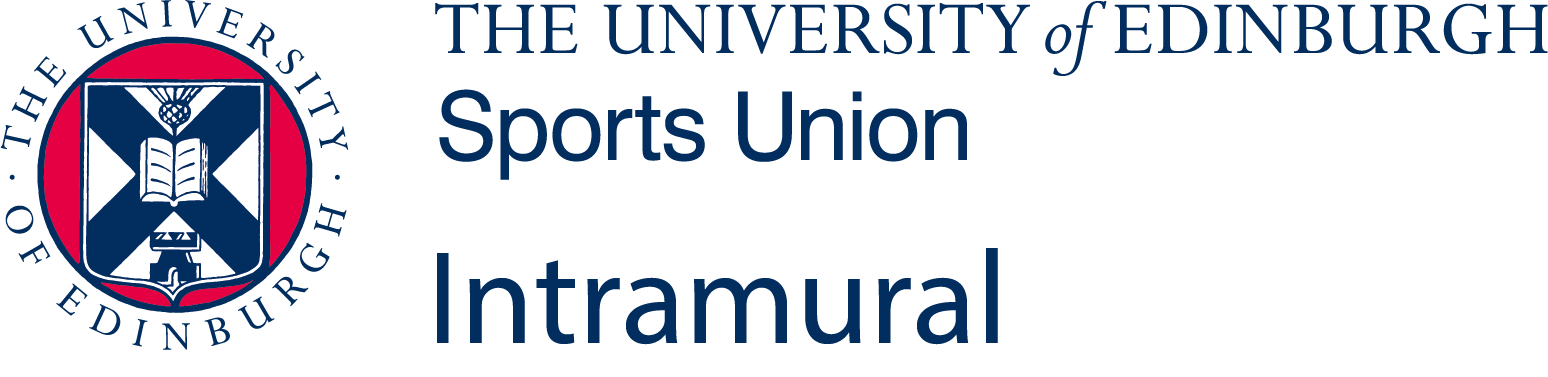 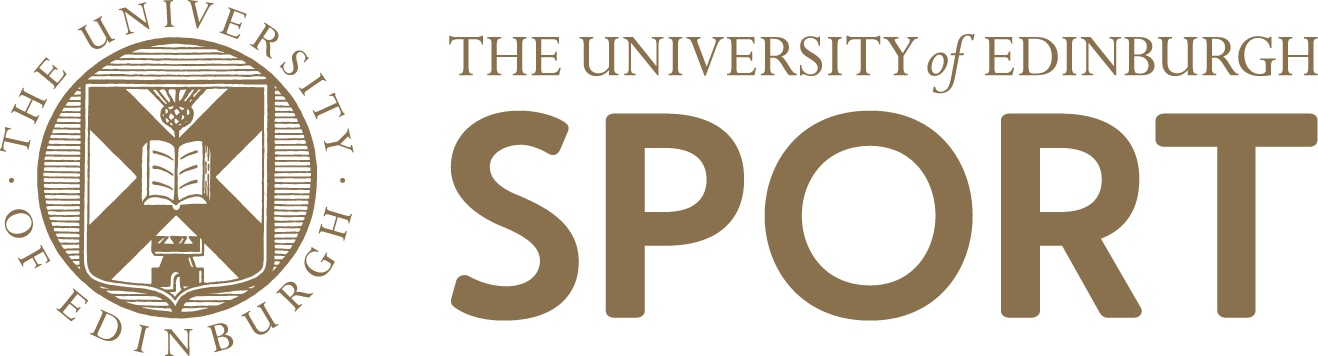 Intramural Hockey RulesSports UnionEdinburgh University Sports Union is responsible for administering the IMS leagues and as such, all decisions taken by the IMS Committee (following consultation with VPIM or the IM coordinator) are to be abided by. The SU reserves the right to ban any participant from taking part in IMS activities for continued breach of code of conduct rules. General conduct Players should all wear footwear appropriate for the pitch surface and ensure the area round the pitch is left tidy. The IMS leagues are run in the spirit of good sportsmanship and this should be upheld in matches. Participants in IMS activities are representatives of Edinburgh University and as such, the conduct of players should be a credit to the University and not cause for complaint. CancellationsAny games cancelled by one of the teams will not be replayed except in exceptional circumstances (at the discretion of the Sports Coordinator). The score will be recorded as a 15 - 0 victory to the opposition. If you need to cancel a game you must contact ALL of the following providing them as much notice as possible. Ollie Cruickshank (ollie.cruickshank@ed.ac.uk) – at least 72 hours before the game to avoid paying for the pitch. The Vice-President Intra-Mural (eusu.vpim@ed.ac.uk) or IM Coordinator (eusu.imcoordinator@ed.ac.uk) The opposition Captain Failure to give at least 72hours notice to the Sports Union will incur a £20 fine. Failure to notify the opposition Captain will also incur a further £15 fine. It is very important that these cancellation procedures are abided by, as failure to do so will risk the allocation of pitches to Intramural being cancelled.Failure to give more than 72 hours’ notice for cancellations on more than 2 occasions, will incur the team being disqualified from the league without a refund. Similarly failure to pay fines within 5 days of the invoice being raised will result in disqualification from the league, at the discretion of the Sports Coordinator and VPIM.Results Results should be reported as soon as possible after the game to allow League tables to be updated promptly. The deadline for results to be reported is 10pm the day of your fixture. BOTH teams are to report the results, regardless of the outcome, to ensure consistency and make sure they are reported on time. If the result is not reported by the deadline a 0 – 0 draw will be recorded with neither team getting a point. This will not be reversed even if the result is subsequently submitted. MembershipAll individuals taking part in Intra-Mural competitions must purchase a Sports Union Membership available on the SU website https://www.eusu.ed.ac.uk/organisation/IntraMural/THE GAME RULES There must be a maximum of 7 male team members.A maximum of ONE 1st team player is allowed on pitch at any one timeMatches are to be played for 25 minutes each way, with 5 minutes for half time.Substitutes can come on at any time. Players coming on to the field may not do so until the player being replaced has come off.	One kicking back can be played instead of a goalkeeper, the kicking back must wear a bib.If a kicking back is played teams are not allowed to score by hitting the ball, goals must instead be scored with a push shot. Any goals scored through hitting the ball when there is a kicking back played will not be allowed.The first team mentioned on the fixture list must supply the match ball.Other than that the basic rules of hockey apply		(a)	Push back at the start of play		(b)	No back sticks		(c)	No feet		(d)	No liftingAbove all keep the game SAFE and FLOWING!OFFICIALSEach team must supply one umpire for every match. These umpires can be playing provided they are not actively involved in the game whilst officiating. Alternatively an external umpire can be agreed upon and organised prior to the match by the team captains. The teams are responsible for any fee charged by the umpire, which should be agreed prior to the match.